22.05.22г. Празднично и весело прошел праздник  «Последнего звонка»  в МБОУ «СОШ №48». Несмотря на жаркую  погоду, которая была в этот  день, желающих пойти в школу было много. С поздравительной речью открыла линейку директор школы Амирханова Раисат Магомедовна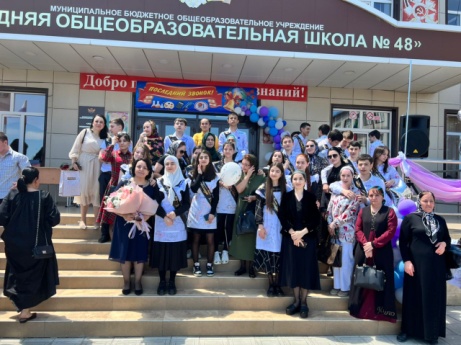 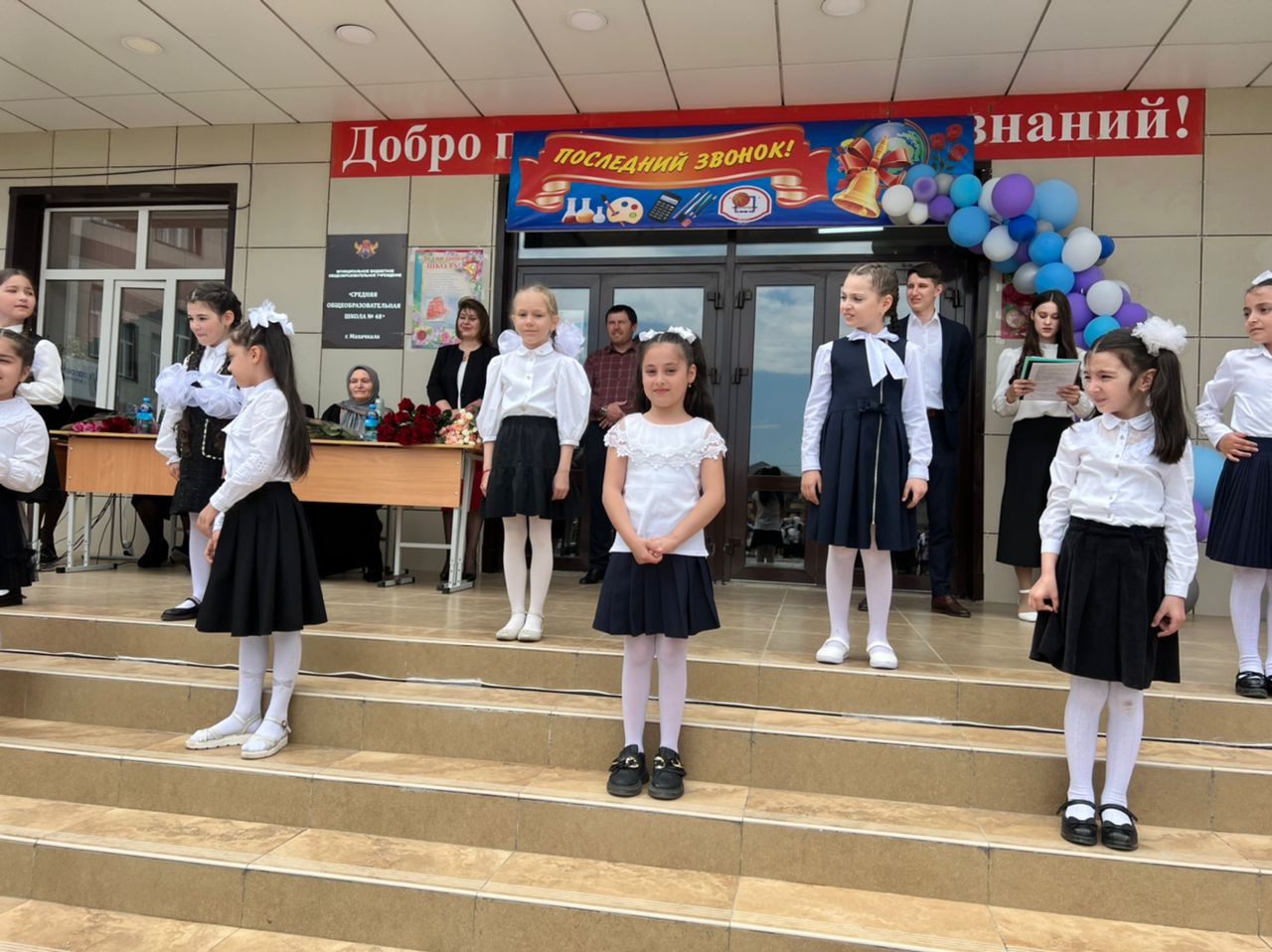 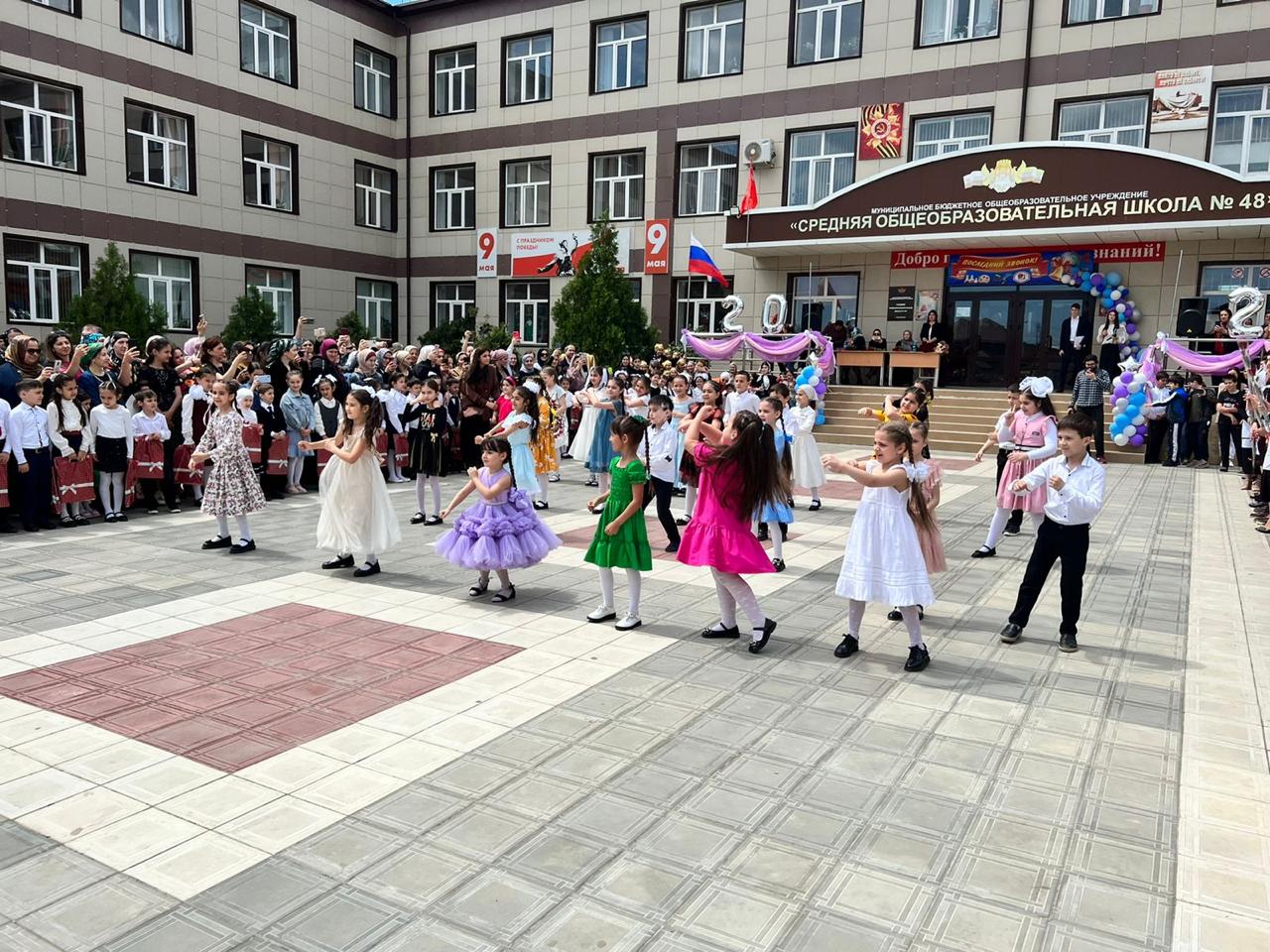 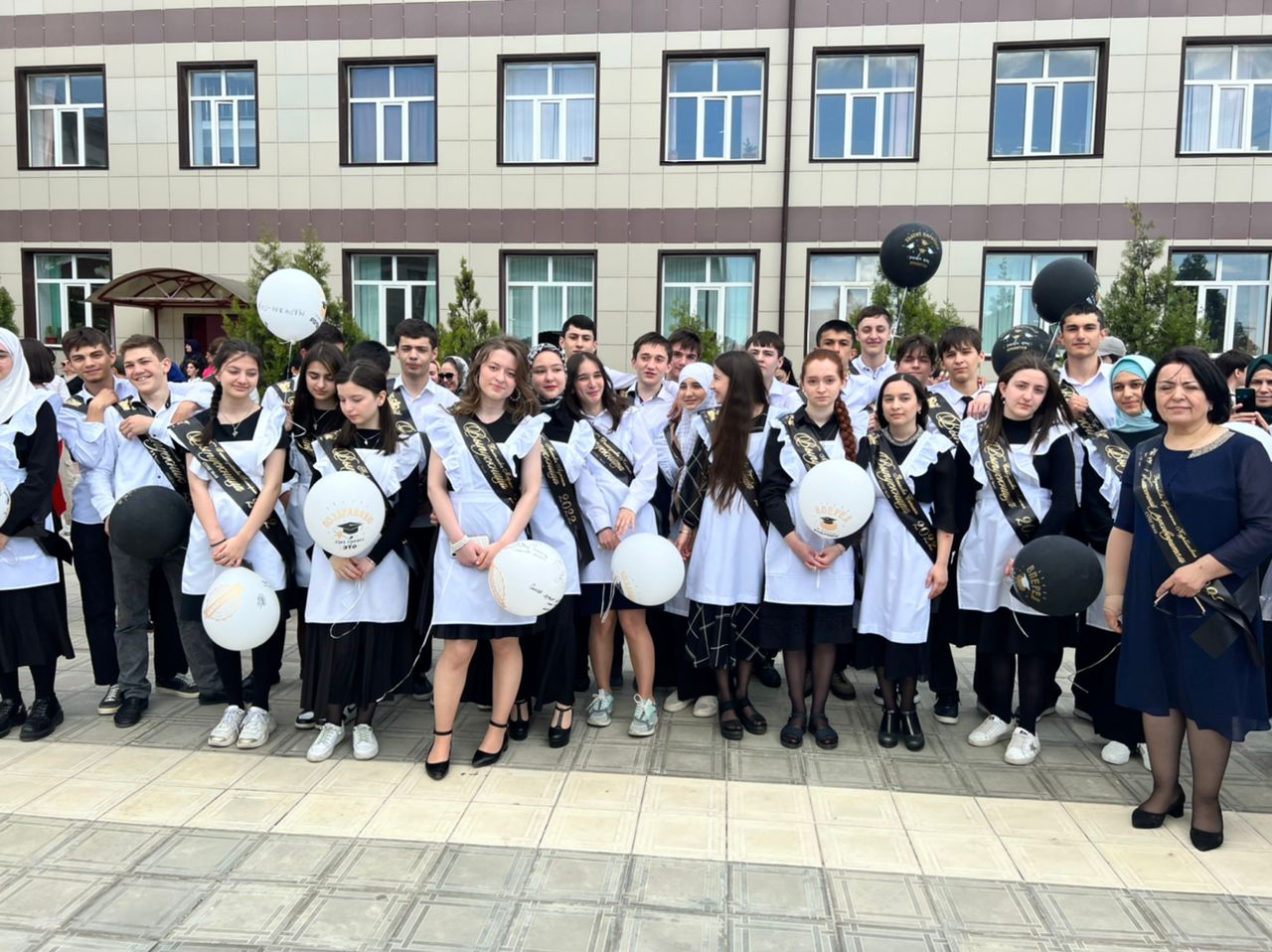 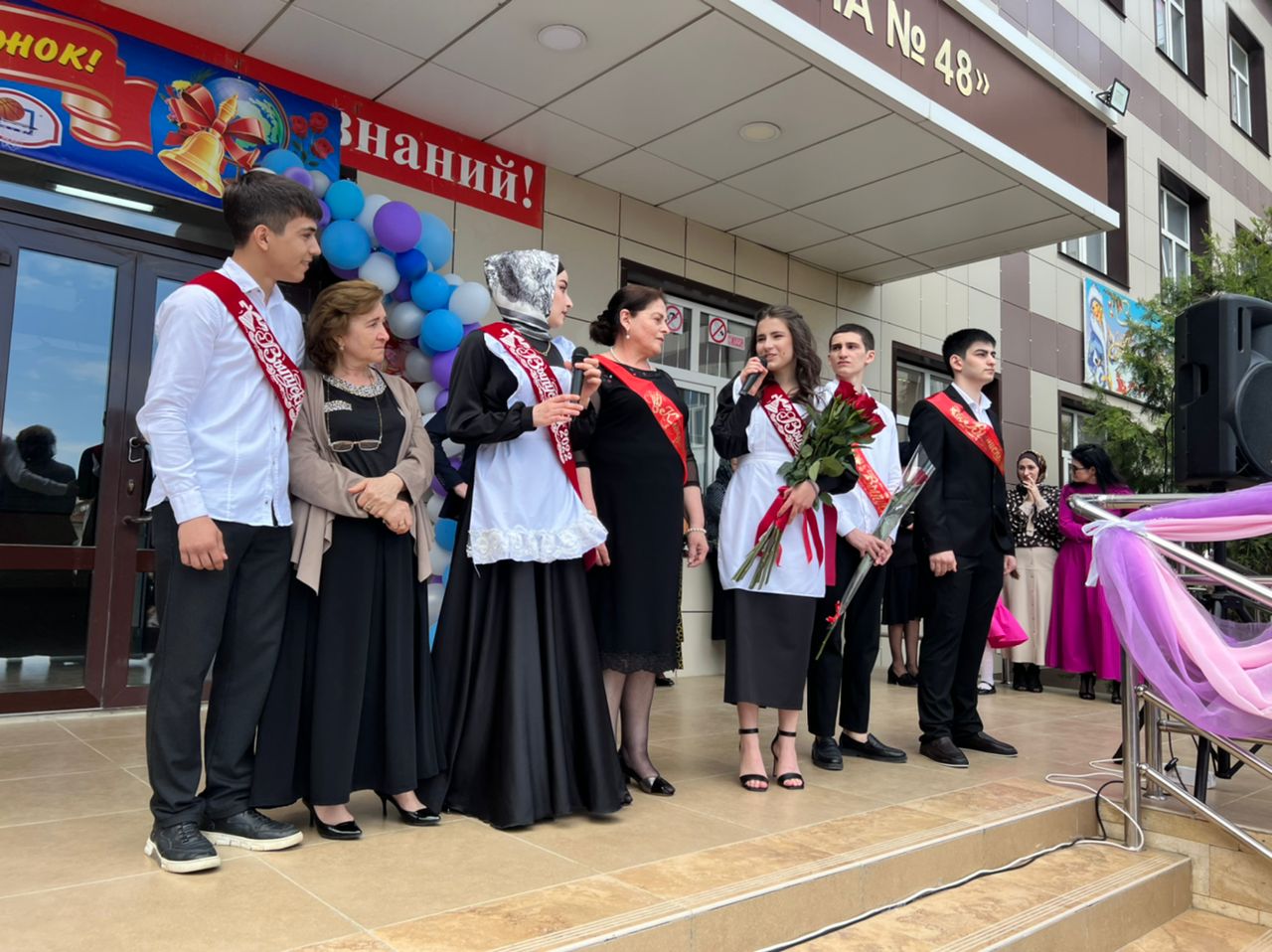 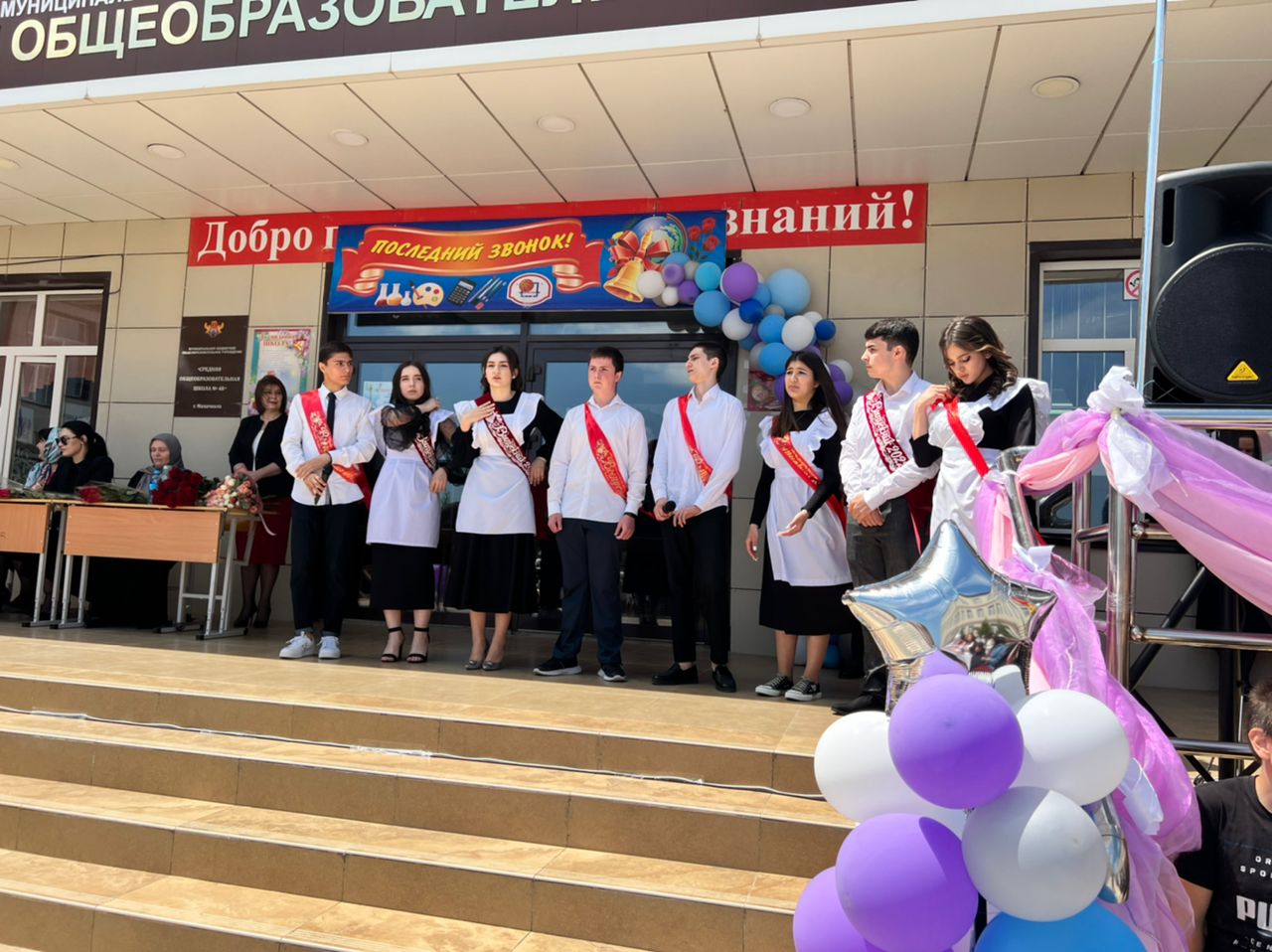 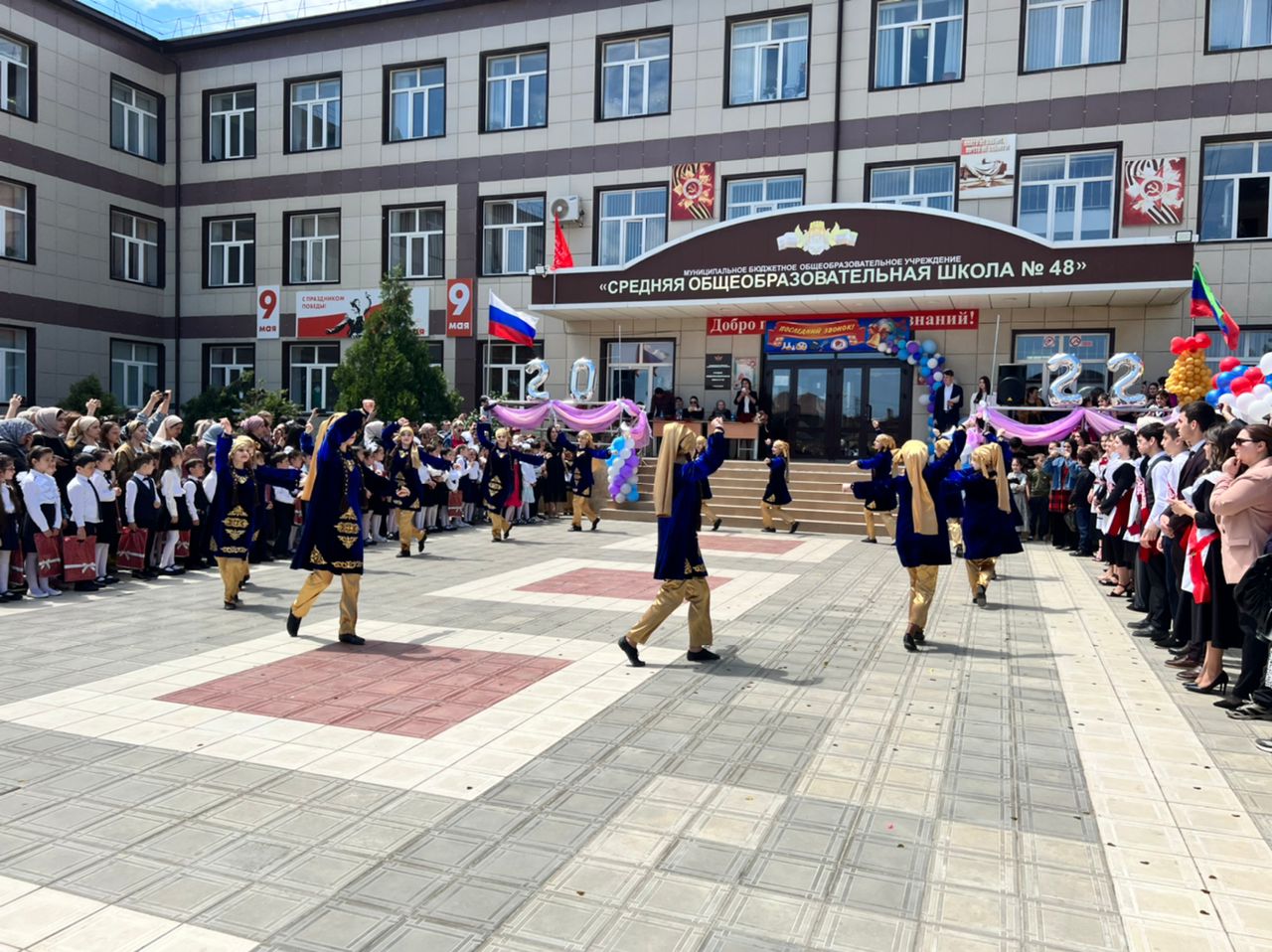 